Toto je ukážka elektronického hlasovacieho lístka, ktorý si otvoríte kliknutím na prvý z dvoch odkazov v maili, ktorý na začiatku volieb obdržíte od systému ADoodle.Texty na lístku:Voľba do prvej správnej rady ÚI SAV, v.v.i.Volebná komisiaPodporujem nomináciu nasledovných kandidátov za členov správnej rady ÚI SAV, v.v.i.(Toto je len ukážka pre Vašu potrebu. Finálny hlasovací lístok sa bude od nej mierne líšiť.)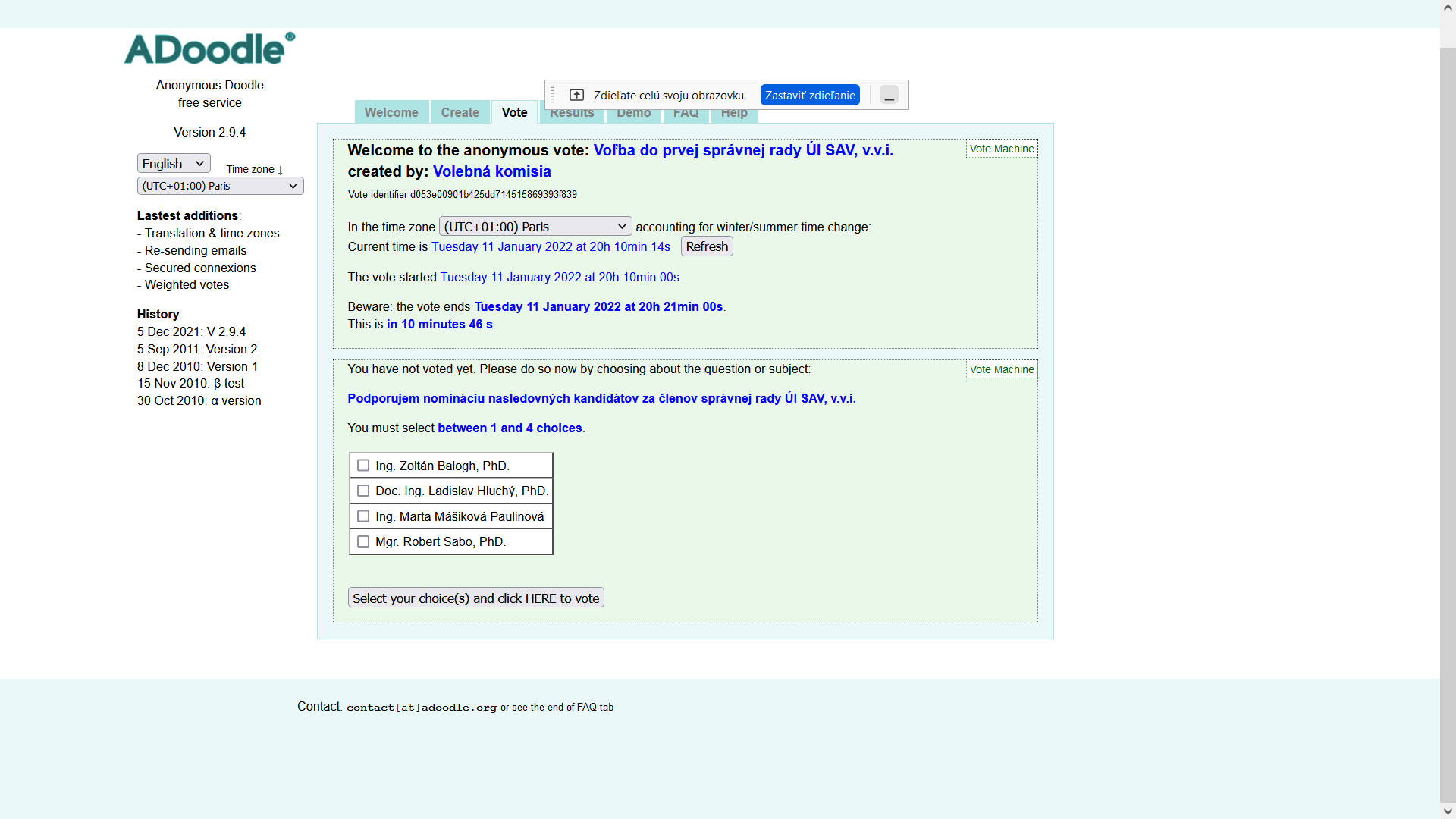 